Appendix: General Information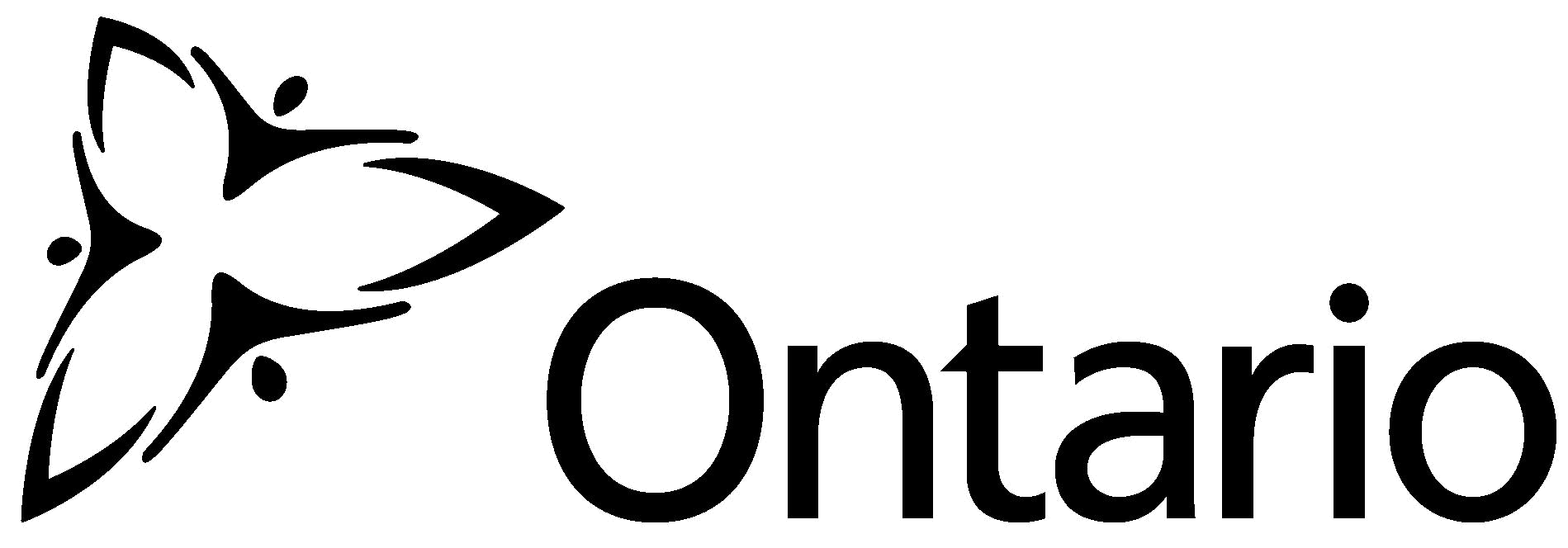 This Appendix sets out basic information for landlords and tenants. It is not intended as legal advice, and it is not an official interpretation of the Residential Tenancies Act, 2006 (the Act). Please refer to the Act for the specific rules.The Landlord and Tenant Board also provides information about landlords' and tenants' rights and responsibilities under the Act.Landlord and Tenant Board:Toll free: 1-888-332-3234Toronto area: 416-645-8080TTY: Bell Relay Service at 1-800-268-9242Website: www.sjto.ca/ltbA. When to Use This FormThis form (standard form of lease) must be used for most residential tenancy agreements (leases).This form should not be used for:care homes,sites in mobile home parks or land lease communities,social and supportive housing that is exempt from the rent increase guideline (see the regulation under the Act for specific exemptions),member units in co-operative housing, andany other accommodation that is exempt from the Act (see Section 5 of the Act).B. Change of LandlordA new landlord has the same rights and duties as the previous landlord. A new landlord must follow all the terms of this agreement unless the tenant and new landlord agree to other terms. A new landlord should provide the tenant with their legal name and address.C. Renewing a Tenancy Agreement (Part V of the Act)If the landlord and tenant agree that the tenancy will last for a specific period of time, this is called a fixed term tenancy. This is because both the start and end date are set out in the tenancy agreement.The end of an agreement does not mean the tenant has to move out or sign a renewal or new agreement in order to stay. The rules of the agreement will still apply and the tenant still has the right to stay:as a monthly tenant, if the agreement was for a fixed term or monthly tenancy,as a weekly tenant, if the agreement was for a weekly tenancy, oras a daily tenant, if the agreement was for a daily tenancy.The landlord and tenant can also agree to renew the agreement for another fixed term or enter into a new agreement. In any case, changes to the rent must follow the rules under the Act (see Part I below for further information).2229E (2018/01)	Page 9 of 14D. Ending the Tenancy (Part V of the Act)The landlord or tenant must follow the rules of the Act when ending a tenancy.When the tenant can end the tenancyThe tenant may end a tenancy by giving the landlord proper notice using the appropriate Landlord and Tenant Board form. They must give:at least 60 days’ notice if they have a monthly or fixed term tenancy, orat least 28 days’ notice if they have a daily or weekly tenancy.For a fixed term tenancy, the notice cannot be effective before the last day of the fixed term. For a monthly or weekly tenancy, the notice must be effective on the last day of a rental period (e.g. month or week).In certain situations, a tenant who has experienced sexual or domestic violence can give 28 days’ notice to end the tenancy at any time, even if the tenant has a fixed term agreement (e.g., one year agreement). They must use the notice form approved by the Landlord and Tenant Board.When the landlord can end the tenancyThe landlord cannot evict the tenant unless the landlord follows the proper rules. In most cases, the landlord must give proper notice to end the tenancy using the right form. Forms are available on the Landlord and Tenant Board’s website.The landlord can only give the tenant notice to end the tenancy in certain situations. These situations are set out in the Act. A few examples include:tenant does not pay the full rent when it is due,tenant causes damage to the rental unit or building, andtenant substantially interferes with the reasonable enjoyment of other tenants or the landlord. If the landlord gives a tenant notice to end the tenancy, the tenant does not have to move out.If the tenant does not move out, the landlord must apply to the Landlord and Tenant Board in order to evict the tenant. The Landlord and Tenant Board will hold a hearing and decide if the tenancy should end. Both the landlord and the tenant can come to the hearing and explain their side to the Landlord and Tenant Board. If the Landlord and Tenant Board orders an eviction, the eviction order can only be enforced by the Sheriff (Court Enforcement Officer).It is an offence for the landlord to evict a tenant without following this process. If convicted, the landlord could face a fine of up to $25,000 (for an individual) or $100,000 (for a corporation).If the Landlord and Tenant agree to end the tenancyThe tenant and landlord can agree to end a tenancy at any time by using the proper Landlord and Tenant Board form. Some landlords may ask the tenant to sign this form when signing the agreement. In most cases, an agreement to end a tenancy signed at the beginning of the tenancy agreement is unenforceable and the tenant does not have to move out.There is more information on how to end a tenancy and reasons for eviction in the Act and in a brochure on the Landlord and Tenant Board website.E. Giving Notices and Documents (Part XII of the Act)The landlord and tenant have to deliver some official notices and other documents in writing. These notices and documents can be:hand delivered,left in a mail box or a place where mail is ordinarily delivered, ormailed (this will count as delivered five days after mailing).There are also other ways to serve notices and documents. For more information, contact the Landlord and Tenant Board or see the Rules of Practice on its website.2229E (2018/01)	Page 10 of 14F. Rent and Rent Receipts (Part VII of the Act)Rent is the amount the tenant pays to the landlord to occupy the rental unit and receive services or facilities agreed to in this agreement.The tenant must pay their rent on time. If they do not, the landlord can give them notice to end the tenancy.If the tenant asks for a receipt for rent or any payment or deposit, the landlord must give them one for free. This also applies to a former tenant who asks for a receipt within 12 months after the end of their tenancy.Rent Discounts (Part VII of Act)The landlord can offer the tenant a discount for paying rent on or before the date it is due. This discount can be up to two per cent of the lawful rent.The landlord can also offer rent-free periods or discounts in one of three ways:Rent-free periods of up to three months within any 12-month period,A discount of up to one month’s rent spread evenly over eight months, orA discount of up to two months’ rent, with up to one month’s rent spread evenly over the first seven months, and up to one month’s rent discounted in one of the last five months.These types of discounts must be agreed to in writing.Deposits (Part VII of the Act)The landlord can only collect a deposit for the last month’s rent and a refundable key deposit. The tenant does not have toprovide any other form of deposit, such as pet or damage deposits. If the tenant pays anything more, the tenant can apply to the Landlord and Tenant Board to get the money back.Rent deposit (i.e. last month’s rent): The landlord can require a rent deposit on or before the tenant enters into the tenancy agreement. The landlord must apply this money to the rent for the last period of the tenancy. The rent deposit must not be more than one month’s rent or the rent for one rental period (e.g., one week in a weekly tenancy), whichever is less.The landlord must pay the tenant interest on the rent deposit every year. If the rent increases after the tenant has paid a rent deposit, the landlord can require the tenant to top-up the rent deposit so that it is the same as the new rent. The landlord can use the interest on the rent deposit to top-up the rent deposit.If the landlord is unable to let the tenant move into the rental unit, the landlord must return the deposit, unless the tenant agrees to rent a different unit.Key deposit: If the landlord collects a deposit for key(s), remote entry devices or cards, the landlord must return the deposit when the tenant gives back their key(s) at the end of the tenancy.The landlord can charge the tenant for additional keys that the tenant requests (for example, if the tenant wants an extra key or if the tenant has lost their key), but the charge cannot be more than actual cost of the keys. This is not a key deposit.I. Rent Increases and Decreases (Part VII of the Act)Most Ontario tenants are protected by rent controls that limit how much rent can increase year-over-year. The rent payable by tenants may also decrease in limited situations.Guideline Rent IncreasesNormally, the landlord can increase the rent only once every 12 months. The landlord must use the proper Landlord and Tenant Board form and give the tenant at least 90 days' notice before the rent increase is to take effect. The rent can be increased by no more than the rent increase guideline unless the Landlord and Tenant Board approves a rent increase above the guideline. The guideline for each year can be found on the Landlord and Tenant Board's website.2229E (2018/01)	Page 11 of 14Rent Increases above the GuidelineThe landlord can apply to the Landlord and Tenant Board for approval to raise the rent by more than the rent increase guideline.Affected tenants can oppose this application at the Landlord and Tenant Board.This kind of rent increase is called an above-guideline rent increase. The Landlord and Tenant Board can allow this kind of rent increase if:the landlord's municipal taxes and charges have increased significantly,the landlord has done major repairs or renovations, orthe costs of external security services (i.e. not performed by the landlord’s employees) have increased, or external security services are being provided for the first time.The landlord and tenant can also agree to an above-guideline rent increase, if the landlord agrees to renovate or add a new service for the tenant. Certain rules apply.Rent Reductions:The landlord must reduce the rent if:the municipal property tax goes down by more than 2.49 per cent, orthe rent was increased above the guideline to pay for repairs or renovations and the costs have been fully paid for (this only applies to tenants who were living in the unit when the above guideline rent increase happened).The tenant can apply to the Landlord and Tenant Board to reduce their rent if:municipal property taxes or charges on the rental property go down,the landlord reduced or removed a service without reducing the rent, orthe landlord did not keep a promise they made in an agreement for a rent increase above the guideline.The landlord can only collect a deposit for the last month’s rent and a refundable key deposit. The tenant does not have to J. Maintenance and Repairs (Part III, IV, V and XIV of the Act)The landlord must keep the rental unit and property in good repair and comply with all health, safety and maintenance standards. This includes the maintenance and repair of things that came with the unit, such as appliances, and of common areas, such as parking lots, elevators, and hallways.The tenant must pay their rent, even if they have problems with the maintenance and repair of their unit or property. If the tenant is having a maintenance or repair problem, the tenant should let the landlord know. If needed, the tenant can apply to the Landlord and Tenant Board.The tenant is responsible for any damage to the rental property caused by the tenant, the tenant’s guest or another person who lives in the rental unit. This applies to any damage caused on purpose or by not being careful enough. This does not include damage that results from normal use of the rental unit over time (“wear and tear”). The landlord can apply to the Landlord and Tenant Board if the tenant has not repaired such damage.The tenant is responsible for ordinary cleanliness of the rental unit, except for any cleaning the landlord agreed to do.Vital Services (Part I and III of the Act)“Vital services” include hot or cold water, fuel, electricity, gas and heat.The landlord must ensure that a rental unit has heating equipment capable of maintaining a minimum temperature of 20° Celsius from September 1 to June 15. Some municipal by-laws may have stricter requirements.The landlord cannot withhold or shut off the reasonable supply of a vital service, care service or food that the landlord must supply under the tenancy agreement. If a vital service is cut-off because the landlord failed to pay their bill, the landlord is considered to have withheld that service. However, if a vital service is cut-off or disconnected because the tenant failed to pay their own utility bill, the tenant cannot claim that the landlord withheld a vital service.The landlord cannot deliberately interfere with the reasonable supply of any vital service, care service or food, whether or not the landlord is obligated to supply it under the tenancy agreement.2229E (2018/01)	Page 12 of 14Harassment (Part III and IV of the Act)It is against the law for the landlord (or anyone acting for the landlord, such as a superintendent or property manager) to harass the tenant, or for the tenant to harass the landlord. If the landlord or the tenant is experiencing harassment they can apply to the Landlord and Tenant Board.M. DiscriminationIf the landlord (or anyone acting for the landlord) discriminates against the tenant based on prohibited grounds of discrimination under the Ontario Human Rights Code (the Code), they may be violating the tenant’s rights under the Code. The Landlord and Tenant Board may be able to consider discrimination if it relates to an application under the Residential Tenancies Act, 2006. In other situations, the tenant may have to take their case to the Human Rights Tribunal of Ontario.N. Landlord’s Entry into Rental Unit (Part III of the Act)The tenant is entitled to reasonable enjoyment of the rental unit (e.g. quiet enjoyment, reasonable privacy, freedom from unreasonable disturbance and exclusive use of the rental unit).The landlord can enter the rental unit with 24 hours’ written notice only for the following reasons:make repairs,inspect the unit to see if repairs are needed, if the inspection is reasonable,show the rental unit to a possible buyer, insurer or mortgage lender,let a real estate agent show the unit to a possible buyer,have a property inspection done before converting the residential building into a condominium, orfor any reasonable purpose listed in the tenancy agreement.The written notice must include the reason for the entry and state the date and time (between 8 a.m. and 8 p.m.) that the landlord will enter the unit. With proper notice, the landlord can enter the unit when the tenant is not at home.The landlord does not need to give a notice to enter:in case of emergency,if the tenant consents to entry,if the tenancy agreement requires the landlord to clean the unit, orif the tenancy is coming to an end and the landlord wants to show the unit to a potential new tenant – the landlord can only show the unit between 8:00 a.m. and 8:00 p.m. and must make a reasonable effort to let the tenant know when this will happen.Locks (Part III and IV of the Act)The landlord cannot change the locks of the rental unit unless the landlord gives the new keys to the tenant. The tenant cannot change the locks of the rental unit without the consent of the landlord.P. Assign or Sublet (Part VI of the Act)The tenant may assign or sublet the rental unit to another person only with the consent of the landlord. The landlord cannot arbitrarily or unreasonably withhold consent to a potential assignee or sublet of the rental unit.Assignment: In an assignment, the tenant transfers their right to occupy the rental unit to someone else. The new person takes the place of the tenant, and the tenancy agreement stays the same.Sublet: A sublet occurs when the tenant moves out of the rental unit, lets another person (the ‘sub-tenant’) live there until a specified date, and can return to live in the unit before the tenancy ends. The tenancy agreement and the landlord-tenant relationship do not change.A tenant who sublets a rental unit cannot:charge a higher rent than the landlord does for the rental unit,collect any additional fees for subletting the rental unit, orcharge the sub-tenant for additional goods or services.2229E (2018/01)	Page 13 of 14Guests (Part III of the Act)The landlord cannot stop tenants from having guests, require the tenant to notify the landlord or get the landlord's permission before having guests. The landlord cannot charge extra fees or raise the rent due to guests in the rental unit. However, the tenant is responsible for the behaviour of their guests.The landlord cannot prevent the tenant from having a roommate, as long as municipal by-laws on occupancy standards are respected.Pets (Part III of the Act)A tenancy agreement cannot prohibit animals in the rental unit or in or around the residential building.There are some cases where the landlord can apply to the Landlord and Tenant Board to evict a tenant who has a pet. These are some common examples:the pet makes too much noise, damages the unit or causes other tenants to have allergic reactions,the breed or species is inherently dangerous, orthe rules of the condominium corporation do not allow pets.S. Smoking (Part V of the Act)The Act does not discuss smoking in a rental unit. The landlord and tenant can use Section 10 of this lease to agree to either allow or prohibit smoking in the unit, and/or on the landlord’s property.Even if the lease doesn’t prohibit smoking, the landlord may apply to the Landlord and Tenant Board to end the tenancy if the smoking:substantially interferes with reasonable enjoyment of the landlord or other tenants,causes undue damage,impairs safety, orsubstantially interferes with another lawful right, privilege or interest of the landlord.If the tenant believes that other people smoking in their building affects their health or safety, contravenes maintenance standards, or substantially interferes with their reasonable enjoyment of the rental unit, they should discuss it with their landlord before contacting the Landlord and Tenant Board.T. Smoke and Carbon Monoxide AlarmsThe landlord must provide the rental unit with working smoke alarms and, where applicable, carbon monoxide alarms.The landlord is responsible for keeping smoke and carbon monoxide alarms in working condition, which includes replacing the batteries. The tenant must not disconnect or tamper with any smoke or carbon monoxide alarm and must notify the landlord immediately of any alarms not working properly.U. Resolving DisputesThe landlord and tenant are required to follow the law. If they have problems or disagreements, the landlord and tenant should first discuss the issue and attempt to resolve it themselves. If the landlord or tenant feels that the other is not obeying the law, they may contact the Landlord and Tenant Board for information about their rights and responsibilities, including whether they may apply to the Landlord and Tenant Board to resolve the dispute.2229E (2018/01)	Page 14 of 14